Boarding Kennels Admission Form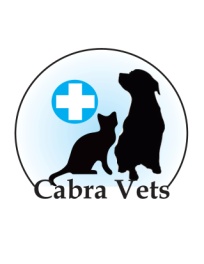 Owners Name:________________________________________________________________Address: _____________________________________________________________________           Contact Number/s:_____________________________________________________________Please provide one of the numbers that you can be reached while you are away in case of emergency or someone who is authorised to make a decision while you are awayDogs Name_____________________________________  Breed: ____________________________Microchip No/Tattoo: _______________________________________ Colour: _________________Date of last vaccinations: _____________________________________________________________Date of last worm treatment: _________________Date of last flea treatment: _________________Date of kennel cough vaccination: _____________________________________________________Feeding instructions (food intolerances):____________________________________________________________________________________________________________________________________________________________________Any Illnesses or medication (if any): ____________________________________________________________________________________________________________________________________________________________________Name of vets (if different from Cabra Vet) and contact number in case of emergency:__________________________________________________________________________________Any other information____________________________________________________________________________________________________________________________________________________________________Any veterinary requirements while boarding (please tick):Annual Vaccination			Nail ClipWorm treatment			Anal GlandsFlea treatment				Ears cleanedDental					Neutering					Other_________________________________________________________________________________________________________________________________________________I have read the terms and conditions and by leaving my animal in Cabra vets/Trade Genetics, Cabra, Thurles, Co. Tipperary  I agree to them from:_________________ till _________________Signature: __________________________Date: ______________________Cabra Vet Small Animal Clinic Boarding kennels terms and conditions (Valid from 1/1/14):Vaccinations: On your Pet’s arrival at the Kennels / Cattery we will require to see a current vaccination certificate. This must show a booster vaccination having taken place within the last 12 months and signed off by a qualified Veterinary Surgeon. If the vaccination has not been administered, our vet can administer them. Dog Vaccinations must safeguard against the following diseases: Distemper, Parvovirus, Hepatitis, Leptospirosis and Parainfluenza. Cat Vaccinations must safeguard against Cat Flu and Feline Enteritis, we do not insist upon the vaccination for Feline Leukaemia.Kennel Cough Vaccinations: All dogs are recommended to have a current Kennel Cough at least 10 days before vaccination. This is NOT part of your annual booster vaccination. If you wish to have it done, please inform our staff member and our vet will administer the vaccine and you can pay the bill when collecting the dog. Notification of Medical Conditions: If an animal has a medical condition of any sort we must be notified at the time of booking. In the event of your animal falling ill during boarding, we reserve the right to seek Veterinary attention from the resident vet @ Cabra Vet.  In case of any injury caused by any normal behaviour of the dog in the kennel while boarding, immediate veterinary care will be provided. ALL COSTS TO BE BORNE BY THE OWNER. This will include any Veterinary charges, transportation costs, costs of medication provided or emergency surgery if required. 
Flea Treatments: All Animals must be covered by a known flea treatment, such as ‘Frontline’, ‘Stronghold’ or ‘Advantage’ before they are boarded. The flea treatment is available from Cabra vet, please check the admission form. If our resident vet thinks that additional treatment is required while boarding, the treatment will be administered and we reserve the right to be reimbursed by the owner.Worming: An effective Wormer, such as ‘Drontal’ or equivalent must have been administered to any Dog or Cat prior to boarding. The worm treatment is available from Cabra Vet, please check the admission form. Diets: When you arrive at the Kennels / Cattery you will be asked what your Pet is fed on. Although we stock a vast choice of pet foods, it is your responsibility to make sure we stock what your Pet is fed on. We strongly recommend your Pet be kept on the same diet. If we do not stock the food you feed, we would normally request you bring enough for the duration of your Pet’s stay  Pet Taxi Service: We can collect and deliver your Pet from your house if specifically requested at the time of booking.This service is only operated weekday mornings. An additional charge will be levied, the price dependant on location. If a wasted journey has been made due to your late return from holiday, we reserve the right to levy an additional charge.
Basis of Charging: We do not operate a 24 hourly charging system. The charge is per night of stay per animal. Periods of Boarding: If a pet is collected before the date of collection previously advised, we reserve the right to charge for the previous period intended. The date entered on the ‘Admission form’ will prevail. This is because we can only take other bookings for periods that have not been booked by others. It will be highly likely that we would have turned away other prospective customers for the day/days in question.  Aggressive / Destructive Temperaments:We do not encourage animals with aggressive or destructive temperaments. In cases where animals are left that prove to be aggressive towards other animals or staff, or destructive to our facilities, we will contact you to arrange their removal. All damage caused by an animal to any area will be chargeable to the Animal Owner.Christmas, Boxing & New Years Day Supplements: All customers will be charged a supplement for Christmas Day, St Stephen’s and New Years Day. The supplement will be double fees for these days only. We are closed to the public on these days only.Payment: At least 50% of the estimated charge is required on the day of admission.  The remaining balance and any fees occurred during the stay are payable upon collection. We accept Debit Cards, Credit Cards or Cash. There will be an additional surcharge of 2.5% for payments made by Credit Cards.Opening Hours: It would be greatly appreciated if customers could collect or drop off their Pets at least half an hour before we close.
Monday-Saturday
9.00am-13.00pm (afternoons & evenings by prior arrangements only)Sundays & Bank holidays
Prior arrangements only